«Ваше здоровье – в ваших руках»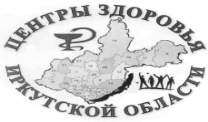              Памятка для пациента:Что нужно делать для профилактики гиподинамииГиподинамия, факты: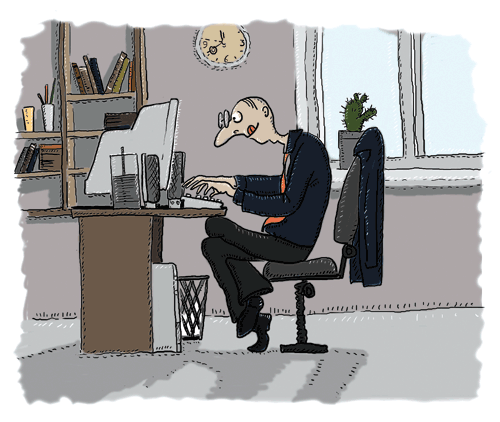 Более 70% населения подвержены фактору гиподинамии, а среди детей этот показатель превышает 80%.В XX веке физическая нагрузка уменьшилась почти в 100 раз, по сравнению с предыдущими столетиями.Согласно глобальной стратегии Всемирной Организации Здравоохранения в области рациона питания, физической активности и здоровья такие факторы риска, как повышенное давление крови, повышенное содержание холестерина в крови, малая доля фруктов и овощей в рационе питания, избыточный вес, недостаточная физическая активность и употребление табака играют ведущую роль в смертности населения. Пять из этих факторов риска тесно связаны с рационом питания и физической активностью.Сохранить здоровье помогают регулярные занятия физической культурой.Занятия физкультурой должны быть разнонаправленными, это обеспечивает комплексное оздоровительное воздействие на организм, но в основе любой программы лежат аэробные физические нагрузки, обеспечивающие оптимальное функциональное состояние сердечно-сосудистой, дыхательной и нейроэндокринной систем.Виды физических нагрузок:утренняя гигиеническая гимнастика;аэробные физические нагрузки – тренируют общую выносливость, направлены на повышение адаптационных способностей сердечно-сосудистой системы;тренировка силовой выносливости (упражнения с отягощением);гимнастические упражнения (тренировка гибкости, ловкости, координации движений, осанки, бодрости, мышечного тонуса);другое ____________________________________________________________Общие правила при занятии физической культуры: применение физических упражнений должно быть строго дозировано по количеству упражнений; количеству повторов, темпу выполнения, амплитуде движений; упражнения с гантелями (гантели, экспандер) следует чередовать с упражнениями на расслабление; после каждой группы из 3-4 физических упражнений необходимо выполнить дыхательные упражнения; для выполнения упражнений следует выбирать наиболее удобное исходное положение; во избежание перегрузок необходимо соблюдать принцип рассеивания нагрузки, т.е. чередовать упражнения по группам мышц и сегментам тела (сгибатели – разгибатели, плечевой пояс – тазовый пояс); важно поэтапно усиливать интенсивность нагрузок - на начальном этапе нагрузки минимальные, пороговые, с небольшим оздоровительным эффектом, при тренирующем двигательном режиме - оптимальные оздоровительные нагрузки; для поддержания спортивного долголетия для лиц, длительное время занимающихся в тренирующем двигательном режиме, показаны пиковые нагрузки.Так как основой любой программы являются аэробные тренировки, важно:Оценить свой исходный уровень физического состояния и отслеживать текущее состояние в процессе тренировок для регулирования интенсивности физических нагрузок, для этого самому необходимо выполнить простейший тест – 20 приседаний за 30-40 секунд, предварительно измерив пульс. Чем быстрее восстанавливается исходный пульс, тем лучше физическая форма.Проверьте себя прямо сейчас!Узнав текущее физическое состояние, рассчитайте пульс, на котором необходимо заниматься (в покое пульс не должен быть выше 80-90 уд./мин.):Характер упражнений: любая двигательная деятельность, в которой участвуют большие группы мышц (ходьба пешком, бег трусцой, езда на велосипеде, бег на лыжах, танцы, гребля, подъем по лестнице, плавание, бег на коньках и любые продолжительные игры).Количество: частота занятий 3-5 раз в неделю.Продолжительность занятий: 20 / 30 / 40 / 60 мин. непрерывной аэробной работы.Расчет продолжительности и частоты занятий может осуществляться на основе принципа: «каждый человек за счет оздоровительного спорта должен тратить 350-500 килокалорий в день, то есть 2000-3000 ккал в неделю».Расходы энергии при различных видах оздоровительного спортаИсходный пульсВремя восстановленияВремя восстановленияВремя восстановленияВремя восстановленияВремя восстановления_________180 и выше120-17990-11960-8959 и ниже_________плохаяниже среднегосредняяхорошаявыше среднегоВиды аэробных нагрузок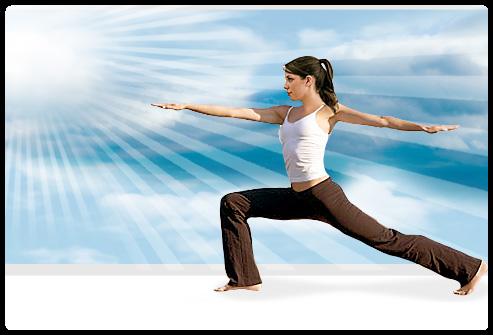 Расход в час, ккалКатание на коньках в умеренном темпе350Медленная ходьба (3-4 км/час)280-300Ходьба в среднем темпе (5-6 км/час)350Ходьба быстрая (7 км/час)400Теннис в умеренном темпе425Плавание 40 м/мин530Катание на лыжах с гор580Спортивные игры600Бег трусцой (джогинг; 8,5-9 км/час)650Бег медленный (10-12 км/час)900Бег в среднем темпе (14-15 км/час)1250Велосипедная прогулка (40 км/час)860